ÄNDERUNGS-CHECKLISTE VERWALTEN         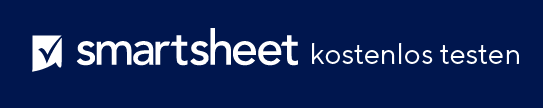 BEWERTUNGS-CHECKLISTEXZUSAMMENSETZUNG DES IMPLEMENTIERUNGSTEAMS IHRES UNTERNEHMENSSie haben den Teamleiter identifiziert und diese Person befindet sich am richtigen Ort.Sie haben andere Teammitglieder mit dem notwendigen Fachwissen und der relevanten Rolle in Ihrem Unternehmen einbezogen.Ein Mitglied der Unternehmensführung kennt und unterstützt die Bemühungen. Sie halten diesen Mitarbeiter über den Fortschritt auf dem Laufenden.TEAM-STARTUPSie geben die Agenda Ihres Teams und seine Mission klar an.Ihr Team verfügt über die notwendigen Ressourcen und Schulungen, um loszulegen.AKTUELLER EVIDENZSTATUS UND WISSENSSTAND ZUM VERFAHREN/ZUR BEHANDLUNGSie haben die aktuellen Praktiken Ihres Unternehmens in Bezug auf den Prozess oder das Verfahren im Gesundheitswesen genau unter die Lupe genommen.Sie haben die Herausforderungen und Hürden identifiziert, um den Prozess oder das Verfahren evidenzbasiert und effektiv durchzuführen.Sie haben das Wissen der Mitarbeiter über die angemessene Methode zur Durchführung des Prozesses oder Verfahrens bewertet.BEGINN DER NEUGESTALTUNGSie haben verschiedene Ansätze in Bezug auf die Neugestaltung der Leistung des Prozesses oder Verfahrens untersucht und den besten Ansatz gewählt.Sie haben die Abweichung zwischen der derzeitigen Durchführung des Prozesses oder Verfahrens in Ihrem Unternehmen und der gewünschten Durchführung des Prozesses oder Verfahrens durch Ihr Unternehmen analysiert.FESTLEGEN VON ZIELEN UND PLÄNEN FÜR ÄNDERUNGENSie haben sich bestimmte Ziele für die gewünschte Leistungs- und Qualitätsverbesserung gesetzt.Sie haben einen schriftlichen Plan mit Änderungen für die Erreichung dieser Ziele skizziert.Sie haben einen vorläufigen Plan skizziert, um sicherzustellen, dass die Änderungen fortgesetzt werden, sobald sie angestoßen wurden.HAFTUNGSAUSSCHLUSSAlle von Smartsheet auf der Website aufgeführten Artikel, Vorlagen oder Informationen dienen lediglich als Referenz. Wir versuchen, die Informationen stets zu aktualisieren und zu korrigieren. Wir geben jedoch, weder ausdrücklich noch stillschweigend, keine Zusicherungen oder Garantien jeglicher Art über die Vollständigkeit, Genauigkeit, Zuverlässigkeit, Eignung oder Verfügbarkeit in Bezug auf die Website oder die auf der Website enthaltenen Informationen, Artikel, Vorlagen oder zugehörigen Grafiken. Jegliches Vertrauen, das Sie in solche Informationen setzen, ist aus eigener Verantwortung.